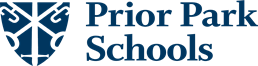 Employment Application Form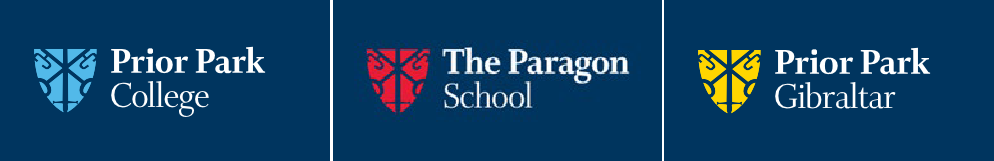 Name of Applicant  Position Applied ForApplication Closing Date    Where did you see this post advertised?   Please complete all sections of this application form. A CV will not be considered as an alternative and should not be submitted.Prior Park Schools is committed to safeguarding and promoting the welfare of children. Applicants must be willing to undergo child protection screening appropriate to the post, including checks with past employers and the Disclosure and Barring Service.It is our policy to employ the best qualified personnel and to provide equal opportunity for the advancement of employees including promotion and training and not to discriminate against any person because of their race, colour, national or ethnic origin, sex, sexual orientation, marital or civil partnership status, religion or religious belief, disability or age. All new appointments are subject to a probationary period.As part of our commitment to equal opportunities, we ask that all applicants complete an Equality and Diversity Monitoring form. Your information is anonymous and is not shared with the shortlisting panel.	Click here to follow linkPPS_Application Form	Version 1	1 January 2021University and Post-Graduate StudySixth Form StudyGCSE/O Level (or equivalent)5. RefereesPlease supply the names and contact details of two people who we may contact for references. One should be    your present or most recent employer. Where possible, at least one referee should be related to your work with children. References from educational establishments should be completed by the schools Head/Principal.Neither referee should be a relative or someone known to you solely as a friend. We intend to take up references on all shortlisted candidates before interview. If the School receives a factual reference i.e. one which contains only limited information about you, additional references may be sought. If you have previously worked overseas the School may take up references from your overseas employers.If you would prefer us not contact your current employer prior to the interview, please tick this box.  Name							      Name Job Title						      Job Title Address						     Address Telephone Number					     Telephone Number Email							     Email Relationship to you					     Relationship to youCurrent Employment      Post							             Dates of Employment (MM/YY)    Name & Address of Employer			            Salary        Is this post your sole regular employment?   YES/NO        If No, please name your other employer(s) and give details        of responsibilities:            Details of Responsibilities  Reason for leaving/wishing to leave			           Notice required (if applicable)		        Gaps in employmentApplicant’s signature:Date:Where this form is submitted electronically, and without signature, electronic receipt of this form by the School will      be deemed equivalent to submission of a signed version and will constitute confirmation of the above declaration.1. Personal details1. Personal details1. Personal details  Surname:  Forename(s):  Forename(s):   Address:   Former name(s) (including maiden name):   Former name(s) (including maiden name):  Postcode:    Preferred name:  Preferred name:How long have you lived at this address?  If resident at this address for fewer than 5 years, please provide all previous addresses for past 5 years.How long have you lived at this address?  If resident at this address for fewer than 5 years, please provide all previous addresses for past 5 years.How long have you lived at this address?  If resident at this address for fewer than 5 years, please provide all previous addresses for past 5 years. Previous address:  Previous address:  Previous address:Length of time at address:  Length of time at address:  Length of time at address:  Contact details Home telephone:   Mobile telephone: Email: Contact details Home telephone:   Mobile telephone: Email: Contact details Home telephone:   Mobile telephone: Email: 2. General2. General2. GeneralDfE/DfES Number:Do you have Qualified Teacher Status?Yes  	No  Do you have the legal right to live and work in the UK?Yes                    No If you are an EU citizen, do you have settled status?Yes                    No Do you hold a full UK driving licence?Yes                    No Are you related to or do you maintain a close relationship with an existing employee, volunteer, Governor or Trustee of any PPS School? If so, please provide details.                Yes                                           No                        Yes                                           No        3a. Education – Academic qualificationPlease start with the most recent to include start and end dates of all periods of education. Please continue on a separate sheet if necessary.DatesDatesUniversitySubject(s) StudiedQualifications/ClassFrom (MM/YY)To (MM/YY)UniversitySubject(s) StudiedQualifications/ClassDatesDatesSchoolSubject(s) StudiedQualifications/ClassFrom (MM/YY)To (MM/YY)SchoolSubject(s) StudiedQualifications/ClassDatesDatesSchoolSubject(s) StudiedQualifications/ClassFrom (MM/YY)To (MM/YY)SchoolSubject(s) StudiedQualifications/Class3b. Education – Vocational Training and Skills 4. Membership of Professional Institutions 4. Membership of Professional Institutions 4. Membership of Professional Institutions 4. Membership of Professional InstitutionsDatesDatesDetails: Name of AssociationLevel or Grade of MembershipFrom (MM/YY)To (MM/YY)Details: Name of AssociationLevel or Grade of Membership6. Employment HistoryPlease provide full details of all positions held, employment, self-employment and unpaid work since leaving secondary education. Please start with your current or most recent employer/present post and salary, professional experience gained within previous posts, extra-curricular skills and interests. In each case please provide the reason for leaving employment.Please provide explanations for any periods not in employment, further education, or training. You will be required to account for any gaps if called for interview.Please add additional rows to this table as necessary.Previous EmploymentPrevious EmploymentPrevious EmploymentPrevious EmploymentPrevious EmploymentDates (MM/YY)Dates (MM/YY)EmployerPost Title / Main DutiesReason for leavingFromToEmployerPost Title / Main DutiesReason for leavingFrom (MM/YY)To (MM/YY)Reason8. Data ProtectionIn line with the General Data Protection Regulation of May 2018, information provided on this form will only be used for recruitment purposes and to process your application for employment. The personal information that you provide will be stored and used in a confidential manner and we will retain some information provided during the recruitment process for a period of 6 months (full details are available in our Recruitment Privacy Notice).If you succeed in your application and take up employment with the School, the information will be used in the administration of your employment. We may check the information provided by you on this form with third parties. By signing the application form you consent to the processing of sensitive personal data. A full copy of our Staff Privacy Policy will be provided to you when you take up employment with us.9. Background ChecksWe routinely carry out Criminal Background checks in the form of an Enhanced check for Regulated Activity for those working or volunteering at PPET.Do you have any objection to us carrying out a search on you?   Yes       No  Disclosure of a criminal offence will not automatically render someone unsuitable for employment. PPET will consider the nature of the offence and when it took place in the light of applicant’s potential position.10. Declaration10. Declaration10. DeclarationI declare that the information that I have given in this form and letter is true, and in particular that I have not omitted any material facts which may have a bearing on my application. I have not been disqualified from working with children, am not named on DfES/DfE Barred List or the Protection of Children Act List and am not subject to any sanctions imposed by a regulatory body (e.g. the General Teaching Council). I understand that providing false information is an offence and could result in the application being rejected, or in my summary dismissal if I have been selected, or possible referral to the police. I understand that any subsequent contract of employment will be made on this basis.As the job for which you are applying involves working with or around children, it is important that you provide us with legally accurate answers. Upfront disclosure of a criminal record may not debar you from appointment as we shall consider the nature of the offence, how long ago and at what age it was committed and any other relevant factors. Please submit information in confidence enclosing details in a separate sealed envelope which will be seen and then destroyed by the Head or the Director of Operations and Finance (as appropriate). If you would like to discuss this beforehand, please telephone in confidence to the Head or the Director of Operations and Finance for advice.Please disclose any spent, unspent convictions, cautions, reprimands, or warnings. Please note that the amendments to the Exceptions Order 1975 (2013) provide that certain spent convictions and cautions are 'protected' and are not  subject to disclosure to employers and cannot be taken into account.Guidance and criteria on the filtering of these cautions and convictions can be found at the Disclosure and Barring Service website. www.gov.uk/dbsFailure to declare any convictions (that are not subject to DBS filtering) may disqualify you for appointment or result in summary dismissal if the discrepancy comes to light subsequently.I declare that the information that I have given in this form and letter is true, and in particular that I have not omitted any material facts which may have a bearing on my application. I have not been disqualified from working with children, am not named on DfES/DfE Barred List or the Protection of Children Act List and am not subject to any sanctions imposed by a regulatory body (e.g. the General Teaching Council). I understand that providing false information is an offence and could result in the application being rejected, or in my summary dismissal if I have been selected, or possible referral to the police. I understand that any subsequent contract of employment will be made on this basis.As the job for which you are applying involves working with or around children, it is important that you provide us with legally accurate answers. Upfront disclosure of a criminal record may not debar you from appointment as we shall consider the nature of the offence, how long ago and at what age it was committed and any other relevant factors. Please submit information in confidence enclosing details in a separate sealed envelope which will be seen and then destroyed by the Head or the Director of Operations and Finance (as appropriate). If you would like to discuss this beforehand, please telephone in confidence to the Head or the Director of Operations and Finance for advice.Please disclose any spent, unspent convictions, cautions, reprimands, or warnings. Please note that the amendments to the Exceptions Order 1975 (2013) provide that certain spent convictions and cautions are 'protected' and are not  subject to disclosure to employers and cannot be taken into account.Guidance and criteria on the filtering of these cautions and convictions can be found at the Disclosure and Barring Service website. www.gov.uk/dbsFailure to declare any convictions (that are not subject to DBS filtering) may disqualify you for appointment or result in summary dismissal if the discrepancy comes to light subsequently.I declare that the information that I have given in this form and letter is true, and in particular that I have not omitted any material facts which may have a bearing on my application. I have not been disqualified from working with children, am not named on DfES/DfE Barred List or the Protection of Children Act List and am not subject to any sanctions imposed by a regulatory body (e.g. the General Teaching Council). I understand that providing false information is an offence and could result in the application being rejected, or in my summary dismissal if I have been selected, or possible referral to the police. I understand that any subsequent contract of employment will be made on this basis.As the job for which you are applying involves working with or around children, it is important that you provide us with legally accurate answers. Upfront disclosure of a criminal record may not debar you from appointment as we shall consider the nature of the offence, how long ago and at what age it was committed and any other relevant factors. Please submit information in confidence enclosing details in a separate sealed envelope which will be seen and then destroyed by the Head or the Director of Operations and Finance (as appropriate). If you would like to discuss this beforehand, please telephone in confidence to the Head or the Director of Operations and Finance for advice.Please disclose any spent, unspent convictions, cautions, reprimands, or warnings. Please note that the amendments to the Exceptions Order 1975 (2013) provide that certain spent convictions and cautions are 'protected' and are not  subject to disclosure to employers and cannot be taken into account.Guidance and criteria on the filtering of these cautions and convictions can be found at the Disclosure and Barring Service website. www.gov.uk/dbsFailure to declare any convictions (that are not subject to DBS filtering) may disqualify you for appointment or result in summary dismissal if the discrepancy comes to light subsequently.Please select one answer:Please select one answer:Please select one answer:I have nothing to declare   		I enclose a confidential statement   I enclose a confidential statement   I confirm that I have read the Prior Park Schools Safeguarding and Safer Recruitment Policies.I confirm that I have read the Prior Park Schools Safeguarding and Safer Recruitment Policies.